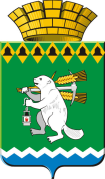  ОБЩЕСТВЕННАЯ  ПАЛАТА Артемовского городского округа 623780, Свердловская область, город Артемовский, площадь Советов,3Повестка выездного заседания Общественной палаты Артемовского городского округа23.03.2021Круглый стол на тему:«Развитие среднего профессионального образования в колледже точного приборостроения по подготовке  молодых специалистов»         2.О проведении Общественной палатой Артемовского городского округа общественного контроля по созданию условий для голосования в период выборов в сентябре 2021 года.О назначении наблюдателей от Общественной палаты Артемовского городского округа за проведением выборов в сентябре 2021 года.Докладчик: председатель ОП Калугина Р.А.3. О выдвижении кандидатуры на городскую Галерею ПочетаДокладчик: председатель ОП Калугина Р.А.4. Обсуждение проекта доклада «Об участии институтов гражданского общества в противодействии коррупции в 2020 году» предоставленного Департаментом внутренней политики Свердловской области совместно с Общественной палатой Свердловской области.Докладчик: председатель ОП Калугина Р.А.5. О благоустройстве территории вокруг памятника Артему.Докладчик: председатель ОП Калугина Р.А. 6.О ходатайстве Общественной организации инвалидов Артемовского городского округа «Союз» Чернобыль» о награждении членов организации Благодарственным письмом Общественной палаты Артемовского городского округа (представления имеются).Докладчик: председатель ОП Калугина Р.А.Председатель Общественной палаты                                            Калугина Р.А.